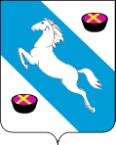 Р Е Ш Е Н И ЕСОВЕТА БЕЛОРЕЧЕНСКОГО ГОРОДСКОГО ПОСЕЛЕНИЯ
БЕЛОРЕЧЕНСКОГО РАЙОНА48-ой ОЧЕРЕДНОЙ СЕССИИ 4-го СОЗЫВАот 17.11.2022                                                                                                    № 197г. БелореченскО признании утратившим силу решения Совета Белореченского городского поселения Белореченского района от 12 июля 2022 г. № 171 «О внесении изменений в решение Совета Белореченского городского поселения Белореченского района от 19 ноября 2021 г. № 120              «О создании муниципального дорожного фонда Белореченского городского поселения Белореченского района на 2022 год и утверждении порядка формирования и использования бюджетных ассигнований муниципального дорожного фонда Белореченского городского поселения Белореченского района»В целях приведения в соответствие с действующим законодательством Российской Федерации муниципальных правовых актов Белореченского городского поселения Белореченского района, в соответствии с Федеральным законом от 6 октября 2003 г. № 131-ФЗ «Об общих принципах организации местного самоуправления в Российской Федерации», руководствуясь статьей 26 Устава Белореченского городского поселения Белореченского района, Совет Белореченского городского поселения Белореченского района решил:1. Признать утратившим силу решение Совета Белореченского городского поселения Белореченского района от 12 июля 2022 г. №171         «О внесении изменений в решение Совета Белореченского городского поселения Белореченского района от 19 ноября 2021 г. № 120 «О создании муниципального дорожного фонда Белореченского городского поселения Белореченского района на 2022 год и утверждении порядка формирования и использования бюджетных ассигнований муниципального дорожного фонда Белореченского городского поселения Белореченского района».2. Настоящее решение опубликовать в установленном порядке.3. Контроль за выполнением настоящего решения возложить на председателя комиссии по регламенту и депутатской этике, вопросам законности и правопорядка, правовой защите граждан С.Н. Штерн.24. Настоящее решение вступает в силу со дня его официального опубликования и распространяется на правоотношения, возникшие с 19 августа 2022 г.Глава Белореченскогогородского поселенияА.В. АбрамовПредседатель Совета Белореченского городского поселения                                         Ф.А. Кондрат